Получение солнечного ожога происходит незаметно. Примерно через час или два пребывания под прямыми солнечными лучами кожа ребенка становится розовой или красноватой, сухой и горячей на ощупь, появляется зуд и ощущение жжения. Малыш проявляет беспокойство, плачет или, наоборот, становится вялым. Кожа остается эластичной, но прикосновение к ней болезненно, иногда появляется небольшая припухлость.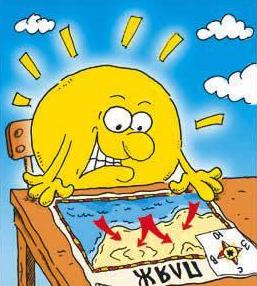 Краснота и неприятные симптомы обычно уменьшаются через 2-3 суток, иногда они могут продолжаться 7-10 дней, и в этот момент кожа даже при небольших ожогах начинает шелушиться.  Сильный ожог может вызвать появление волдырей и сопровождаться болью в области поражения, слабостью, головной болью, тошнотой, рвотой, ознобом, повышением температуры тела. В тяжелых случаях возможно развитие шока - бледность, холодная и липкая кожа, затрудненное дыхание, потери сознания.   Что следует предпринять?Перенесите ребенка в тень.  При незначительном солнечном ожоге, когда ребенок не очень пострадал, проведите следующие мероприятия самостоятельно:  чтобы облегчить боль, смачивайте или сбрызгивайте пострадавший участок кожи прохладной водой, положите смоченное в прохладной воде полотенце на плечи ребенка. Для охлаждения кожи также можно использовать соки, охлажденный черный чай; кожу можно обработать косметическими средствами, предназначенными для нанесения после загара или лекарственными аэрозолями против ожогов. Волдыри протыкать нельзя! Если они прорываются, постарайтесь не занести в эти места инфекцию и наложите сухую, желательно стерильную, марлевую салфетку;  наденьте ребенку свободную одежду, чтобы свести к минимуму раздражение;  предлагайте ему больше пить;  в условиях дома разденьте ребенка. Комната должна быть прохладной и затемненной. Можно сделать малышу ванну с прохладной или чуть тёплой водой, добавив в неё полчашки пищевой соды. В течение нескольких дней не стоит находиться на солнце, пока не сойдет краснота. На кожу наносятся лекарственные средства в виде аэрозолей против ожогов. Когда кожа начнет шелушиться, применяют смягчающие кремы или лосьоны. Где должно проводиться лечение ожога, дома или в больнице, решает врач. Обязательно вызовите "скорую помощь" или самостоятельно обратитесь к врачу, если имеются следующие явления:  озноб, повышение температуры до 38,5°С и выше;  тошнота, рвота, вялость;  потеря сознания;  образование волдырей на коже.